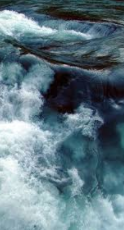 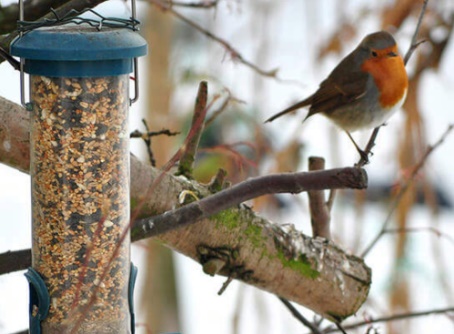 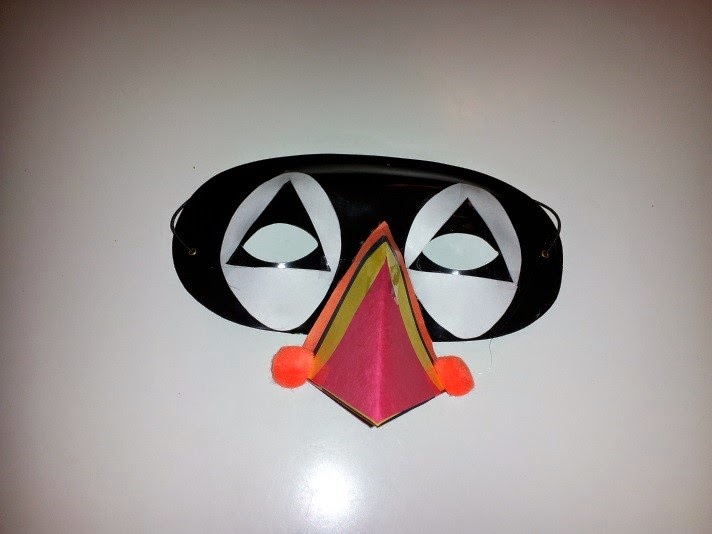 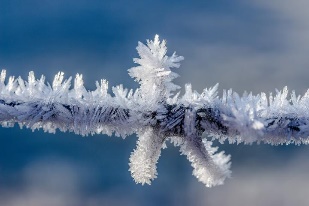 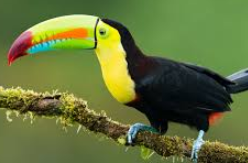 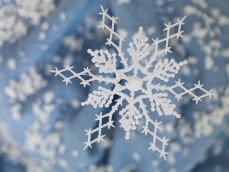 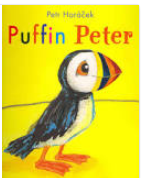 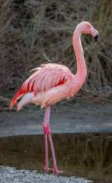 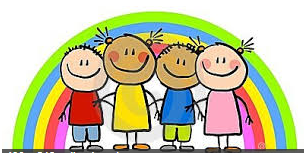 Help us at home by …We always love to hear what your child has been up to at home so please feel free to send in photos or objects for your child to talk about with their friends. You can send in photos by emailling them to l.challenger@stokesleypa.org.uk  and I will print them for your child.Week 18/1/18This week we are finding out about Puffins and other birds.At home why not see if you can find out any puffin facts, or try seeing of your can spot any birds in your garden.  You could draw a picture of a bird you have seen or have found out about.Week 215/1/18This week we will be thinking about friends, what we like to do with our friends, and what makes a good friend.  We will also be thinking about what makes us laugh and sharing jokes.At home why not  find your favuorite joke ( ther emust be lots left from all thoese Christmas crackers) learn it by heart or write it down to tell your friends at school, see if you can make us all laugh.Week 322/1/18This week we will be finding out about the places that Puffin Peter and the whale visit.  We will be looking at maps and making maps of journeys ( real and imagined). We will be finding out a little bit about far away placesAt home why not take time to look at some maps with your child talk about what the different colours and symbols mean.  You could make your own map of a journey you have been on drawing the things you see on your route or make your own imaginary map.  We would love to see your maps.  If your child has visited another country you could send in or email a photograph so that we can add it to our world map.Week 429/1/18This week we are thinking about feeling sad, we will talk about what we can do to cheer up when we feel sad and be thinking of ways that we can cheer Puffin Peter up.At home why not talk about the things that make you sad and what cheers you up.   We are learning about how everyone is different and that we don’t always feel that same way about things .Week 55/2/18This week we are retelling the whole story of Puffin Peter, making bird information books as well as our own Puffin Peter and Paul stories.At home why not encpurage your child to tell you the story of Puffin Peter or make up your own story about the fund adventure Peter and Paul will have now they have found each other again.